.Intro : 16 counts, (start on the word “But” in “But I just got …) (**2 Tag)Sec . 1:   FORWARD, RECOVER, 1/2 TURN R FORWARD SHUFFLE, PIVOT 1/2 TURN R, FORWARD SHUFFLESec . 2:   FORWARD, RECOVER, COASTER, FORWARD, RECOVER, MAKE 1/2 TURN L FORWARD SHUFFLESec . 3:   PIVOT 1/4 TURN R, CROSS SHUFFLE, SIDE, RECOVER, BEHIND, SIDE, FORWARDSec . 4:   HEEL GRIND 1/4 TURN R, BACK, RECOVER(x2)Start againTags : After wall 6 & 9, Add 4 counts tag ( facing 06:00 & 09:00 )加拍 :第六面牆及第九面牆結束後，加跳四拍 (面向06:00 & 09:00)ROCKING CHAIREnding : During wall 11, after 28 counts. Add 4 counts, Step RF forward, Recover onto LF, Step RF back, Touch LF beside RF(12:00)結尾 : 第十一面牆跳完28拍,加跳4拍,右足前踏,重心回左足,右足後踏,左足收點於右足旁(面向12:00)Have Fun & Happy Dancing!Contact Amy Yang:yang43999@gmail.comI Really Like You (EZ) (我真的喜歡你) (zh)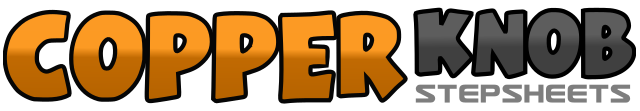 .......拍數:32牆數:4級數:Improver.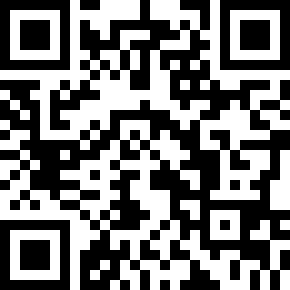 編舞者:Amy Yang (TW) - 2016年07月Amy Yang (TW) - 2016年07月Amy Yang (TW) - 2016年07月Amy Yang (TW) - 2016年07月Amy Yang (TW) - 2016年07月.音樂:I Really Like You - MAX & Against The Current : (Carly Rae Jepsen Cover)I Really Like You - MAX & Against The Current : (Carly Rae Jepsen Cover)I Really Like You - MAX & Against The Current : (Carly Rae Jepsen Cover)I Really Like You - MAX & Against The Current : (Carly Rae Jepsen Cover)I Really Like You - MAX & Against The Current : (Carly Rae Jepsen Cover)........1 – 2Step RF forward, Recover onto LF3& 41/4 turn R stepping on RF , Step LF beside RF, 1/4 turn R stepping forward on RF (06:00)5 – 6Step LF forward, Pivot 1/2 turn R step on RF(12:00)7& 8Step LF forward, Lock RF behind LF, Step LF forward1 – 2右足前踏,重心回左足3& 4右轉1/4右足踏,左足併於右足旁,右轉1/4右足前踏(06:00)5 – 6左足前踏,右轉1/2 右足踏(12:00)7& 8左足前踏,右足鎖步於左足後,左足前踏1 – 2Step RF forward, Recover onto LF3& 4Step RF back , Step LF beside RF, Step RF forward5 – 6Step LF forward, Recover onto RF7& 8Shuffle making 1/2 turn L stepping forward on LF, RF, LF(06:00)1 – 2右足前踏,重心回左足3& 4右足後踏,左足併於右足旁,右足前踏5 – 6左足前踏,重心回右足7& 8左轉1/2 左足前踏,右足前踏,左足前踏(06:00)1 – 2Step RF forward, Pivot 1/4 R turn L step on LF(03:00)3& 4Cross RF over LF, Step LF to L, Cross RF over LF5 – 6Step LF to L, Recover onto RF7& 8Cross LF behind RF, Step RF to R, Step LF forward1 – 2右足前踏,左轉1/4左足踏(03:00)3& 4右足交叉左足前,左足左踏,右足交叉左足前5 – 6左足左踏,重心回右足7& 8左足交叉右足後,右足右踏,左足前踏1 – 2Touch RF heel forward, Grinding 1/4 turn R stepping back on LF(06:00)3 – 4Step RF back, Recover onto LF5 – 6Touch RF heel forward, Grinding 1/4 turn R stepping back on LF (09:00)7 – 8Step RF back, Recover onto LF1 – 2右足腳腫前點,右轉1/4左足後踏(06:00)3 – 4右足後踏,重心回左足5 – 6右足腳腫前點,右轉1/4左足後踏(09:00)7 – 8右足後踏,重心回左足1 - 4Step RF forward, Recover onto LF, Step RF back, Recover onto LF1 - 4右足前踏, 重心回左足, 右足後踏, 重心回左足